Publicado en Madrid el 14/05/2021 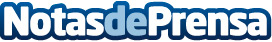 eCustoms cierra una Ronda de Inversión de más de 846.000€eCustoms, la empresa que permite la coordinación de todos los participantes en un envío internacional, cierra con éxito su ampliación de capital en la que han participado importantes Venture Capital, Business Angels de referencia y la plataforma de Equity Crowdfunding SociosInversores.comDatos de contacto:Patricia López915436698Nota de prensa publicada en: https://www.notasdeprensa.es/ecustoms-cierra-una-ronda-de-inversion-de-mas Categorias: Nacional Finanzas Emprendedores Logística http://www.notasdeprensa.es